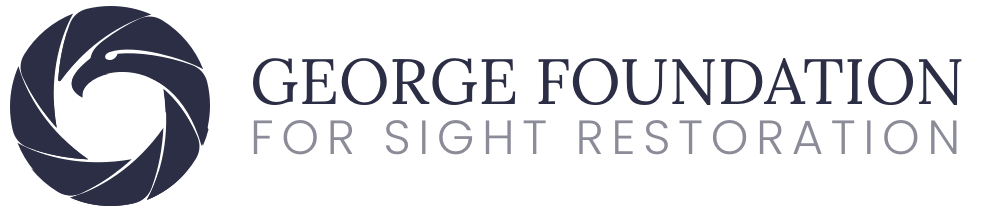 Please complete all parts of this application form and give full answers.  VACANCY DETAILSPERSONAL DETAILSBACKGROUNDINFORMATION IN SUPPORT OF YOUR APPLICATION5. REFERENCESEMERGENCY CONTACTSPlease scan and email the completed form to helpgivesight@gmail.com.FOR OFFICE USE ONLY FOR OFFICE USE ONLY Date contacted candidate: Start Date:Role applied forDateTitle Last NameFirst Name(s) Address  Address  Cell Phone:Other Phone:Email Post Code Post Code Date of BirthWhich day/s & times would you like to volunteer with us?Monday           AM         PM Tuesday          AM         PM Wednesday     AM         PM Thursday         AM         PM Friday          AM         PM   Saturday      AM         PM    Sunday        AM         PM  What is your present occupation (i.e., employed, retired, career, student, etc)? Tell us about yourself. List interests, hobbies, or skills that you might feel might be useful.Do you have any health problems or disabilities which might impact on your volunteering (e.g. heart, back, diabetes, epilepsy)? Anything that might make difficult for you to carry out parts of the work which is physically demanding? YES  /  NOIf 'Yes' please specify: Why do you want to work with the George Foundation for Sight Restoration?  What do you hope to gain from working with us?Please provide the names of two people who have ideally known you for at least two years, who are not relatives and not residing at the same address.  Your signature will be taken as agreement for us to contact the following.Please provide the names of two people who have ideally known you for at least two years, who are not relatives and not residing at the same address.  Your signature will be taken as agreement for us to contact the following.Name  Name  Email  Email  Address  Address  Post Code  Post Code  Telephone No.Telephone No.  Relationship Relationship  Please provide the names of  at least one emergency contact below.  Your signature will be taken as agreement for us to contact the following people in case of an emergency.Please provide the names of  at least one emergency contact below.  Your signature will be taken as agreement for us to contact the following people in case of an emergency.Name  Name  Email  Email  Address  Address  Post Code  Post Code  Telephone No.Telephone No.  Relationship Relationship  REHABILITATION OF OFFENDERS ACT 1974If you have any ‘unspent’ criminal convictions you are required to declare these.Do you have any such convictions to disclose?	YES  /  NOIf 'Yes' please attach details which will be treated in confidence.REHABILITATION OF OFFENDERS ACT 1974If you have any ‘unspent’ criminal convictions you are required to declare these.Do you have any such convictions to disclose?	YES  /  NOIf 'Yes' please attach details which will be treated in confidence.SignatureDate MULTIMEDIA RELEASEI hereby grant the George Foundation for Sight Restoration permission to use my likeness in a photograph, video, or other digital media (“photo”) in any and all of its publications, including web-based publications and social media, without payment or other consideration.Circle One:  YES  /  NOYour signature will be taken as agreement for us to contact the following.MULTIMEDIA RELEASEI hereby grant the George Foundation for Sight Restoration permission to use my likeness in a photograph, video, or other digital media (“photo”) in any and all of its publications, including web-based publications and social media, without payment or other consideration.Circle One:  YES  /  NOYour signature will be taken as agreement for us to contact the following.SignatureDate 